信州大学 松本キャンパス　個別企業説明会　【申込書】【人文学部，経法学部，理学部，医学部学生対象】（大学院を含む）信州大学キャリア教育・サポートセンター　宛別紙「実施要項」の記載事項に同意したうえで，松本キャンパスにおける個別企業説明会の実施を申込みます。※申し訳ございませんが，本学のPC・プロジェクターは利用できません。紙媒体またはPC・プロジェクターを持ち込みの上，ご説明をお願いします。※当日は，キャリア教育・サポートセンターへお越しください。（〒390-8621　松本市旭３－１－１　全学教育機構棟 南校舎１階）【学生への周知用ポスター原稿】学生には，この様式により周知します。下記をご記入ください。企業・団体情報企業・団体名企業・団体情報企業・団体名WebサイトURLWebサイトURLWebサイトURL企業・団体情報ご担当者氏　名：　所　属：　電　話：　E-mail：　住　所：　氏　名：　所　属：　電　話：　E-mail：　住　所：　氏　名：　所　属：　電　話：　E-mail：　住　所：　希望日時土日祝日を除く準備を含む。複数枠選択可第１希望　　月　　日（　）□13:00-13:45 □13:45-14:30 □14:40-15:25 □15:25-16:10 □16:20-17:05　　月　　日（　）□13:00-13:45 □13:45-14:30 □14:40-15:25 □15:25-16:10 □16:20-17:05　　月　　日（　）□13:00-13:45 □13:45-14:30 □14:40-15:25 □15:25-16:10 □16:20-17:05希望日時土日祝日を除く準備を含む。複数枠選択可第２希望　　月　　日（　）□13:00-13:45 □13:45-14:30 □14:40-15:25 □15:25-16:10 □16:20-17:05　　月　　日（　）□13:00-13:45 □13:45-14:30 □14:40-15:25 □15:25-16:10 □16:20-17:05　　月　　日（　）□13:00-13:45 □13:45-14:30 □14:40-15:25 □15:25-16:10 □16:20-17:05希望日時土日祝日を除く準備を含む。複数枠選択可第３希望　　月　　日（　）□13:00-13:45 □13:45-14:30 □14:40-15:25 □15:25-16:10 □16:20-17:05　　月　　日（　）□13:00-13:45 □13:45-14:30 □14:40-15:25 □15:25-16:10 □16:20-17:05　　月　　日（　）□13:00-13:45 □13:45-14:30 □14:40-15:25 □15:25-16:10 □16:20-17:05連絡事項事前予約制（希望の場合、希望するに〇）希望する(理由)送付先メールにて，この申込書のWordファイルを下記アドレスへお送りください。メールの件名は「【申込】個別企業説明会_（貴社名）」（例：【申込】個別企業説明会_○○工業）としてください。送付先：信州大学キャリア教育・サポートセンター宛　gakumu-syusyoku@shinshu-u.ac.jpメールにて，この申込書のWordファイルを下記アドレスへお送りください。メールの件名は「【申込】個別企業説明会_（貴社名）」（例：【申込】個別企業説明会_○○工業）としてください。送付先：信州大学キャリア教育・サポートセンター宛　gakumu-syusyoku@shinshu-u.ac.jpメールにて，この申込書のWordファイルを下記アドレスへお送りください。メールの件名は「【申込】個別企業説明会_（貴社名）」（例：【申込】個別企業説明会_○○工業）としてください。送付先：信州大学キャリア教育・サポートセンター宛　gakumu-syusyoku@shinshu-u.ac.jpメールにて，この申込書のWordファイルを下記アドレスへお送りください。メールの件名は「【申込】個別企業説明会_（貴社名）」（例：【申込】個別企業説明会_○○工業）としてください。送付先：信州大学キャリア教育・サポートセンター宛　gakumu-syusyoku@shinshu-u.ac.jp松本キャンパス　個別企業説明会【2020年3月卒業・修了予定者対象】松本キャンパス　個別企業説明会【2020年3月卒業・修了予定者対象】松本キャンパス　個別企業説明会【2020年3月卒業・修了予定者対象】開催日時・会場企業・団体企業・団体※（大学記入）空欄としてください【名称】※ロゴマーク等の画像データを挿入してください※（大学記入）空欄としてください【事業内容】（１行以内で記入してください）※ロゴマーク等の画像データを挿入してください※（大学記入）空欄としてください【連絡先】（１行以内で記入してください）※ロゴマーク等の画像データを挿入してください※（大学記入）空欄としてください【メッセージ】（４行以内で記入してください）【メッセージ】（４行以内で記入してください）５月xx日（火）13:30-14:15【名称】国立大学法人信州大学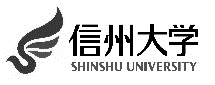 ５月xx日（火）13:30-14:15【事業内容】大学運営，教育・研究支援，病院運営５月xx日（火）13:30-14:15【連絡先】人事課採用担当：0263-xx-xxxx　　xxxxx@xxxx.xx.jp５月xx日（火）13:30-14:15【メッセージ】多数の信大OB・OGが，幅広い分野で活躍しています。当日はxx学部出身のＯＢが，自分の体験を交えて，事業内容の説明や選考に向けたアドバイスを行います。大学職員に興味のある方をお待ちしています。（詳細はWebで！「信州大学 採用」で検索）【メッセージ】多数の信大OB・OGが，幅広い分野で活躍しています。当日はxx学部出身のＯＢが，自分の体験を交えて，事業内容の説明や選考に向けたアドバイスを行います。大学職員に興味のある方をお待ちしています。（詳細はWebで！「信州大学 採用」で検索）